2023 Standards Change for Healthcare
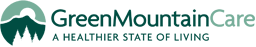 Effective January 1, 2023 the following healthcare standards change:Protected income levels (PILs) for Medicaid for the Aged, Blind, and DisabledQMB, SLMB, QI, and QDWI income maximumsSSI/AABD payment levels and federal SSI payment maximumsMABD maximum allocation for ineligible child Substantial Gainful Activity (SGA) limit Pickle deduction percentage chartThe following Long-Term Care (LTC) Medicaid standards change on January 1, 2023:Institutional income standard (IIS)Community spouse resource allocation maximum (CSRA)Substantial Home Equity limitHome upkeep deductionAllocations to community spouse- maximum, standard income allocation and shelter standardAllocation to each dependent family member living with a community spouse Community maintenance allowance (CMA) for the home-and-community-based waiver programsMedicare Part A co-payment for nursing home careEligibility maximums for Medicaid for the Aged, Blind and Disabled (MABD) and waiver programs, effective 1/1/23VPharm Ranges for premiums, effective 1/1/23Eligibility maximums for Medicare cost-sharing programs, effective 1/1/23SSI/AABD payment levelsInstitutional income standard for long-term care (§ 29.14)Effective 1/1/23					Effective 1/1/22 – 12/31/22	Individual		$2,742				Individual		$2,523	Couple			$5,484				Couple			$5,046Personal needs allowance for long-term care (§ 24.02(c))Effective 		01/01/21			Effective          1/1/20 – 12/31/20Individual 		$72.66				Individual		$47.66Couple			$145.33			Couple			$95.33Substantial Gainful Activity (SGA) income limit (§ 3.00)	Effective 	1/1/23					Effective 	1/1/22 – 12/31/22Blind           $2,460					Blind 		$2,260	Disabled     $1,470				      	Disabled 	$1,350	 Resource Maximums		MABD-related (§ 29.07)Household Maximums  	Group Size       	        1		$2,000					             	        2		$3,000					Home-Based Long Term Care Disregard (§ 29.08(i)(12))Note: See § 29.08(i)(12) for criteria that must be met in order to allow the home-based LTC disregard.	Effective 10/7/05	        $5,000Community Spouse Resource Allocation Maximum, Long-Term Care (§ 29.10(e))Effective 1/1/23			Effective 1/1/22 – 12/31/22	     $148,620					$137,400Substantial Home Equity Limit, Long-Term Care (§ 29.09(d), § 29.08(a)(1))	Effective 1/1/23			Effective 1/1/22 – 12/31/22     $688,000					$636,000Resource Limit for Qualified Disabled Working Individual (§ 8.07(b)(4))	Effective 1/1/18	Individual		$4,000	Couple			$6,000Resource Limit for Medicaid for Working People with Disabilities (§ 8.05(d)(1)(ii))  Effective 1/1/18	Individual		$10,000		Couple			$15,000 Other Standards SSI Federal Benefit Payment Rate (§ 29.04, 29.14(b), 29.14(c))These are used when determining the eligibility of SSI-related adults, allocations to ineligible Children and parents, and the amount of income deemed to SSI-related child applicants. Effective 1/1/23				Effective 1/1/22 – 12/31/22	Individual	$914 per month		Individual	$841 per month		Couple		$1,371 per month		Couple		$1,261 per month	Maximum allocation for Ineligible child Effective 1/1/23				Effective 1/1/22 – 12/31/22	$457 per month 				$420 per month	Business Expenses - Providing Room and/or Board Use either A or B below, whichever is the higher amount, for the business expense deduction:Standard monthly deduction, as follows:Room - Scaled according to the size of the group.Board - Equal to the thrifty food plan allowance for the group size.Effective 10/1/2 The actual documented amount of business expenses for room and/or board providing the 	amount does not exceed the income received from the roomers and boarders.Pickle Deduction Percentage Chart 				Effective 1/1/22 to 12/31/22Home Upkeep Deduction, Long-Term Care (§ 24.04(d))	Effective 1/1/23		1/1/22 – 12/31/22	      $724.53			      $669.78Allocation to Community Spouse - Long-Term Care (§ 24.04(e)(1)(i))Maximum income allocation.  If actual verified housing costs excluding fuel and utilities are greater than the base housing cost, allow up to the maximum allocation.			Effective 1/1/23		Effective 1/1/22 – 12/31/22				     $3,715.50				$3,435		Standard income allocation. (Maintenance income standard) This is 150 percent of the current poverty level for 2 people.			Effective 1/1/23	   	Effective 1/1/22 – 12/31/22 		      		      $2,465		           		$2,289	            	 Shelter standard.  This is 30 percent of the maintenance income standard in paragraph b, above.	Effective 1/1/23		Effective 1/1/22 – 12/31/22	        $740			    	$687	1.  Fuel and utility standard.  				Effective 10/1/22		Effective 10/1/21 – 9/30/22	 		         $1,030				$8752.  Base housing cost			Effective 1/1/23		Effective 1/1/06 – 12/31/22			        $0.00			              	          $ 0.00Allocation to Each Family Member Living with a Community Spouse - Long-Term Care (§ 24.04(e)(1)(ii))  This is the maximum allocation if family member has no income:	Effective 1/1/23			Effective 1/1/22 – 12/31/22			    $821.67			     		$763	Allocation if family member has income:Maintenance income standard             - Gross income of family member	Remainder	Remainder ÷ by 3 = AllocationCommunity Maintenance Allowance in the Home-and-Community-Based Waiver Program (§ 24.04(c)) 	Effective 1/1/23			Effective 1/1/22 - 12/31/22		     $1,358					$1,266		Medicare Copayments for Nursing Home Care For the 21st through 100th day that a Medicare eligible person is in a nursing home, Medicare will pay the daily costs in excess of the following patient co-payment:	Effective 1/1/23			Effective 1/1/22– 12/31/22					    $200					            $194.50	 Standard Deductions for Assistive Community Care Services (ACCS) (§ 30.06(c)(4)) and Personal Care Services (PCS)     (§ 30.06(c)(3))  		Effective 1/1/23	Effective 1/1/22 – 12/31/22	ACCS	$51 per day		$47 per day		$1,530 per month	$1,410 per month	PCS hourly rate	Effective 7/1/22			$15.20 per hourAverage Cost to a Private Patient of Nursing Facility Services (§ 25.04(d))  This amount is used to calculate a penalty period for an individual in a nursing home or in the home and community-based waiver program. Effective 10/1/22			10/1/21 – 9/30/22	$10,422.43 per month			$10,345.84 per month	$347.41 per day 			$344.86 per day SSI/AABD Payment Maximums (2700)                                                                          Household Size                                                                          Household Size                                                                          Household Size                                                                          Household Size                                                                          Household Size                                                                          Household Size                                                                          Household Size                                                                          Household Size                                                                          Household Size                                                                          Household Size                                                                          Household SizeCoverage GroupsRuleFPL % 12345678PIL outside Chittenden County§ 29.14N/A1,2581,258N/AN/AN/AN/AN/AN/APIL inside Chittenden County§ 29.14N/A1,3581,358N/AN/AN/AN/AN/AN/AVPharm 1§ 5441150%1,8232,4653,1083,7504,3935,0355,6786,320VPharm 2§ 5441175%2,1272,8763,6264,3755,1255,8756,6247,374VPharm 3§ 5441225%2,7343,6984,6625,6256,5897,5538,5179,480Medicaid for working people with disabilities (MWPD)§ 8.05d250%3,0384,109N/AN/AN/AN/AN/AN/AHealthy Vermonters (aged, disabled)§ 5724400%4,8606,5748,28710,00011,71413,42715,14016,854Household SizeHousehold SizeHousehold SizeHousehold SizeHousehold SizeHousehold SizeHousehold SizeHousehold Size  Coverage GroupsRule% FPL12345678VPharm 1 - VD, VG, VJ, VM$15/person/month§ 5550 -5441> 0< 150%1,8232,4653,1083,7504,3935,0355,6786,320VPharm 2 - VE, VH, VK, VN$20/person/month§ 5650 -5441> 150< 175%2,1272,8763,6264,3755,1255,8756,6247,374VPharm 3 - VF, VI, VL, VO$50/person/month§ 5650 -5441> 175< 225%2,7343,6984,6625,6256,5897,5538,5179,480Household SizeHousehold Size Coverage GroupsRule% FPL12Qualified Medicare Beneficiaries (QMB)§ 8.07b1100%1,2151,644Specified Low-Income Medicare Beneficiaries (SLMB)§ 8.07b2120%1,4581,972Qualified Individuals - 1 (QI-1)§ 8.07b3135%1,6412,219Qualified Disabled and Working Individuals (QDWI)§ 8.07b4200%2,4303,287Living ArrangementEffective 1/1/23Effective 1/1/22 – 12/31/22Independent LivingIndividualCouple966.041,469.88893.041,359.88Another’s HouseholdIndividualCouple648.63962.31599.97888.98Residential Care Home w/ Assistive Community Care Level IIIIndividualCouple962.381,467.77889.381,357.77Res. Care Home w/ Limited Nursing Care Level IIIIndividualCouple1,181.131,974.691,108.131,864.69Residential Care Home Level IVIndividualCouple1,137.941,933.061,064.941,823.06Custodial Care Family HomeIndividualCouple1,012.691,703.82939.691,593.82Long-term CareIndividualCouple72.66145.3372.66145.33ACCESS CodeGroup SizeGroup SizeGroup SizeGroup SizeGroup SizeGroup SizeGroup SizeACCESS CodeType123456+1Room Only$2$$$7$$122/3 Board$1$3$$6$7$3Board Only$2$5$7$9$11$134Room and 2/3 Board$4$7$1$1$1$5Room and Board$$9$13$1$$24/77-6/770.74241/87-12/870.51241/97-12/970.30651/07-12/070.10821/17-12/171/17-12/170.02250.02257/77-6/780.72721/88-12/880.49191/98-12/980.29191/08-12/080.08771/18-12/181/18-12/180.04630.04637/78-6/790.70951/89-12/890.47161/99-12/990.28271/09-12/090.03471/19-12/191/19-12/190.04260.04267/79-6/800.68071/90-12/900.44681/00-12/000.26551/10-12/100.03471/20-12/201/20-12/200.02840.02847/80-6/810.63511/91-12/910.41691/01-12/010.23981/11-12/110.0347  1/21-12/21  1/21-12/21  1/21-12/210.06787/81-6/820.59421/92-12/920.39531/02-12/020.22001/12-12/120.0167  1/22-12/22       0.1313  1/22-12/22       0.1313  1/22-12/22       0.1313  1/22-12/22       0.13137/82-12/830.56421/93-12/930.37721/03-12/030.20911/13-12/130.01481/84-12/840.54891/94-12/940.36101/04-12/040.19251/14-12/140.01671/85-12/850.53311/95-12/950.34311/05-12/050.18071/15-12-150.00001/86-12/860.51871/96-12/960.32601/06-12/060.13671/16-12-160.0030Effective 1/1/23Effective 1/1/23Effective 1/1/23Effective 1/1/23Effective 1/1/22 – 12/31/22Effective 1/1/22 – 12/31/22Effective 1/1/22 – 12/31/22Living ArrangementSSI ShareAABD ShareTotalSSI ShareAABD ShareTotalIndependent LivingIndividualCouple914.001,371.0052.0498.88966.041,469.88841.001,261.0052.0498.88893.041,359.88Another’s HouseholdIndividualCouple609.33914.0039.3048.31648.63962.31560.67840.6739.3048.31599.97888.98Residential Care Home w/ Assistive Community CareLevel IIIIndividualCouple914.001,371.0048.3896.77962.381,467.77841.001,261.0048.3896.77889.381,357.77Residential Care Home w/ Limited Nursing CareLevel IIIIndividualCouple914.001,371.00267.13603.691,181.131,974.69841.001,261.00267.13603.691,108.131,864.69Residential Care Home Level IVIndividualCouple914.001,371.00223.94562.061,137.941,933.06841.001,261.00223.94562.061,064.941,823.06Custodial Care Family HomeIndividualCouple914.001,371.0098.69332.821,012.691,703.82841.001,261.0098.69332.82939.691,593.82Long-term CareIndividualCouple30.0060.0042.6685.3372.66145.3330.0060.0042.6685.3372.66145.33